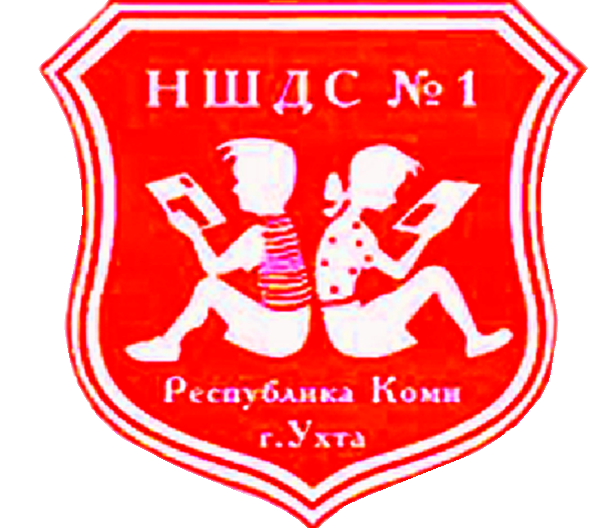 СОГЛАСОВАНО                                                                                   УТВЕРЖДАЮДиректор МУ «ИМЦ»                                                                    Директор МОУ «НШДС №1» ________ Е.Ю. Скрипкина                                                            ___________   С. А. Белякова «___» августа  2016 г.                                                                       «___» августа 2016 г.Деятельность МОУ «НШДС №1» в качестве муниципального ресурсного центра «Повышение профессиональной компетентности педагогов и координация деятельности ОО в вопросах введения ФГОС ДО и НОО»План работы муниципального ресурсного центра на 2016 -2017 уч. год№ п/п№ п/пМероприятие Сроки Целевая аудиторияОтветственныйОсуществление преемственности в вопросах методического сопровождения педагогов ДО и НОО ОО г.УхтаОсуществление преемственности в вопросах методического сопровождения педагогов ДО и НОО ОО г.УхтаОсуществление преемственности в вопросах методического сопровождения педагогов ДО и НОО ОО г.УхтаОсуществление преемственности в вопросах методического сопровождения педагогов ДО и НОО ОО г.УхтаОсуществление преемственности в вопросах методического сопровождения педагогов ДО и НОО ОО г.УхтаОсуществление преемственности в вопросах методического сопровождения педагогов ДО и НОО ОО г.УхтаСеминар – практикум «Новый стандарт педагога как условие  успешной реализации и внедрения ФГОС НОО и ДО»Семинар – практикум «Новый стандарт педагога как условие  успешной реализации и внедрения ФГОС НОО и ДО»октябрьруководители ШМО, старшие воспитатели, заместители заведующихМайорова Г.Г., заместитель директора по НМР МОУ «НШДС №1»Круглый стол «Повышение профессиональной компетентности педагогов в условиях реализации и внедрения ФГОС НОО и ДО»Круглый стол «Повышение профессиональной компетентности педагогов в условиях реализации и внедрения ФГОС НОО и ДО»январьруководители ШМО, старшие воспитатели, заместители заведующихМайорова Г.Г., заместитель директора по НМР МОУ «НШДС №1»Организация проектной и исследовательской деятельности в условиях осуществления преемственности и непрерывности образования ДО и НОО.Организация проектной и исследовательской деятельности в условиях осуществления преемственности и непрерывности образования ДО и НОО.мартруководители ШМО, старшие воспитатели, заместители заведующихЮхтанова Л.И., руководитель ШМО МОУ «НШДС №1»Семинар «Дорожная карта профессионального  развития педагога как требование современного образования»Семинар «Дорожная карта профессионального  развития педагога как требование современного образования»майруководители ШМО, старшие воспитатели, заместители заведующихМайорова Г.Г., заместитель директора по НМР МОУ «НШДС №1»Повышение профессиональной компетентности педагогов ОО г.Ухтав   вопросах введения и реализации ФГОС ДО и НОО Повышение профессиональной компетентности педагогов ОО г.Ухтав   вопросах введения и реализации ФГОС ДО и НОО Повышение профессиональной компетентности педагогов ОО г.Ухтав   вопросах введения и реализации ФГОС ДО и НОО Повышение профессиональной компетентности педагогов ОО г.Ухтав   вопросах введения и реализации ФГОС ДО и НОО Повышение профессиональной компетентности педагогов ОО г.Ухтав   вопросах введения и реализации ФГОС ДО и НОО Повышение профессиональной компетентности педагогов ОО г.Ухтав   вопросах введения и реализации ФГОС ДО и НОО 1.Семинар « Реализация системно – деятельностного подхода на уроках физической культуры»Семинар « Реализация системно – деятельностного подхода на уроках физической культуры»в течение годаучителя физической культурыНемчинова Е.И., учитель физической культуры МОУ «НШДС №1»2.Практикум «Моделирование ООД/урока в соответствии с требованиями ФГОС ДО и НОО»Практикум «Моделирование ООД/урока в соответствии с требованиями ФГОС ДО и НОО»в течение годавоспитатели подготовительных групп, учителя первых классовМайорова Г.Г., заместитель директора по НМР МОУ «НШДС №1»3.Семинар – практикум«Формирование личностных результатов у воспитанников подготовительных групп через работу с разными видами текстов в условиях внедрения ФГОС ДО» Семинар – практикум«Формирование личностных результатов у воспитанников подготовительных групп через работу с разными видами текстов в условиях внедрения ФГОС ДО» октябрь педагоги ДООсиповых И.Ч., руководитель ДМО МОУ «НШДС №1»4Семинар - практикум «Актуальные вопросы из практики преподавания литературного чтения в начальной школе в условиях реализации ФГОС НОО»Семинар - практикум «Актуальные вопросы из практики преподавания литературного чтения в начальной школе в условиях реализации ФГОС НОО»ноябрьпедагоги НООЮхтанова Л.И., руководитель ШМО МОУ «НШДС №1», член клуба «Занковец»5.Семинар – практикум «Актуальные вопросы из практики преподавания русского языка в начальной школе в условиях реализации ФГОС НОО»Семинар – практикум «Актуальные вопросы из практики преподавания русского языка в начальной школе в условиях реализации ФГОС НОО»декабрьпедагоги НООМайорова Г.Г., заместитель директора по НМР МОУ «НШДС №1»6.Семинар – практикум «Формирование универсальных предпосылок учебной деятельности у воспитанников подготовительных групп как условие  достижения метапредметных результатов младшим школьником»»Семинар – практикум «Формирование универсальных предпосылок учебной деятельности у воспитанников подготовительных групп как условие  достижения метапредметных результатов младшим школьником»»январь педагоги ДОМайорова Г.Г., заместитель директора по НМР МОУ «НШДС №1»7.Семинар – практикум «Актуальные вопросы из практики преподавания математики в начальной школе в условиях реализации ФГОС НОО»Семинар – практикум «Актуальные вопросы из практики преподавания математики в начальной школе в условиях реализации ФГОС НОО»январьпедагоги НООНосова Н.Н., учитель МОУ «НОШ №23», член клуба «Занковец»8.Семинар «Развитие любознательности у дошкольников как условие формирования познавательных УУД младшего школьника»Семинар «Развитие любознательности у дошкольников как условие формирования познавательных УУД младшего школьника»февральпедагогиДОТурышева Т.А., заместитель директора по ВМР МОУ «НШДС №1»9.Семинар – практикум «Актуальные вопросы из практики преподавания окружающего мира в начальной школе в условиях реализации ФГОС НОО»Семинар – практикум «Актуальные вопросы из практики преподавания окружающего мира в начальной школе в условиях реализации ФГОС НОО»мартпедагоги НООМезенцева И.В., учитель начальных классов МОУ «НШДС №1», член клуба «Занковец»10.Исследовательская конференция для педагогов в рамках конкурса исследовательских работ «Я – исследователь»Исследовательская конференция для педагогов в рамках конкурса исследовательских работ «Я – исследователь»январьпедагоги ДО и НООБрюшкова Т.Г., методист МУ «ИМЦ»11.Интеллектуальный марафон для учителей начальных классовИнтеллектуальный марафон для учителей начальных классовмарт педагоги НООМайорова Г.Г, руководитель клуба «Занковец»Совершенствование методического обеспечения образовательной деятельности.Совершенствование методического обеспечения образовательной деятельности.Совершенствование методического обеспечения образовательной деятельности.Совершенствование методического обеспечения образовательной деятельности.Совершенствование методического обеспечения образовательной деятельности.Совершенствование методического обеспечения образовательной деятельности.1.1.Работа творческой группы по разработке заданий  для проведения мероприятий интеллектуальной направленности с воспитанниками подготовительных групп. в течение годапедагоги ДОМайорова Г.Г., заместитель директора по НМР МОУ «НШДС №1»2.2.Работа творческой группы по разработке сценариев образовательной, соответствующих требованиям ФГОС ДО.в течение годапедагоги ДОМайорова Г.Г., заместитель директора по НМР МОУ «НШДС №1»3.3.Разработка положений конкурсов интеллектуальной направленности для воспитанников ДОУ.в течение годаЗаместители заведующих, старшие воспитатели ДОУМайорова Г.Г., заместитель директора по НМР МОУ «НШДС №1»Поддержка детей, имеющих особые образовательные потребностиПоддержка детей, имеющих особые образовательные потребностиПоддержка детей, имеющих особые образовательные потребностиПоддержка детей, имеющих особые образовательные потребностиПоддержка детей, имеющих особые образовательные потребностиПоддержка детей, имеющих особые образовательные потребности1.1.Исследовательская конференция «Маленький исследователь»декабрьвоспитанники ДОУПерцева Е.В., методист МУ «ИМЦ»2.2.Интеллектуальная игра «Эрудит»декабрь,апрельвоспитанники подготовительных групп, учащиеся первых классов.Осиповых И.Ч., руководитель ДМО МОУ «НШДС №1»3.3.Интеллектуальный марафон мартвоспитанники подготовительных групп, учащиеся первых классов.Майорова Г.Г., заместитель директора по НМР МОУ «НШДС №1»4.4.Интеллектуальный марафон для учащихся начальной школыапрельучащиеся 2-3 классовМайорова Г.Г., заместитель директора по НМР МОУ «НШДС №1», руководитель клубп «Занковец»